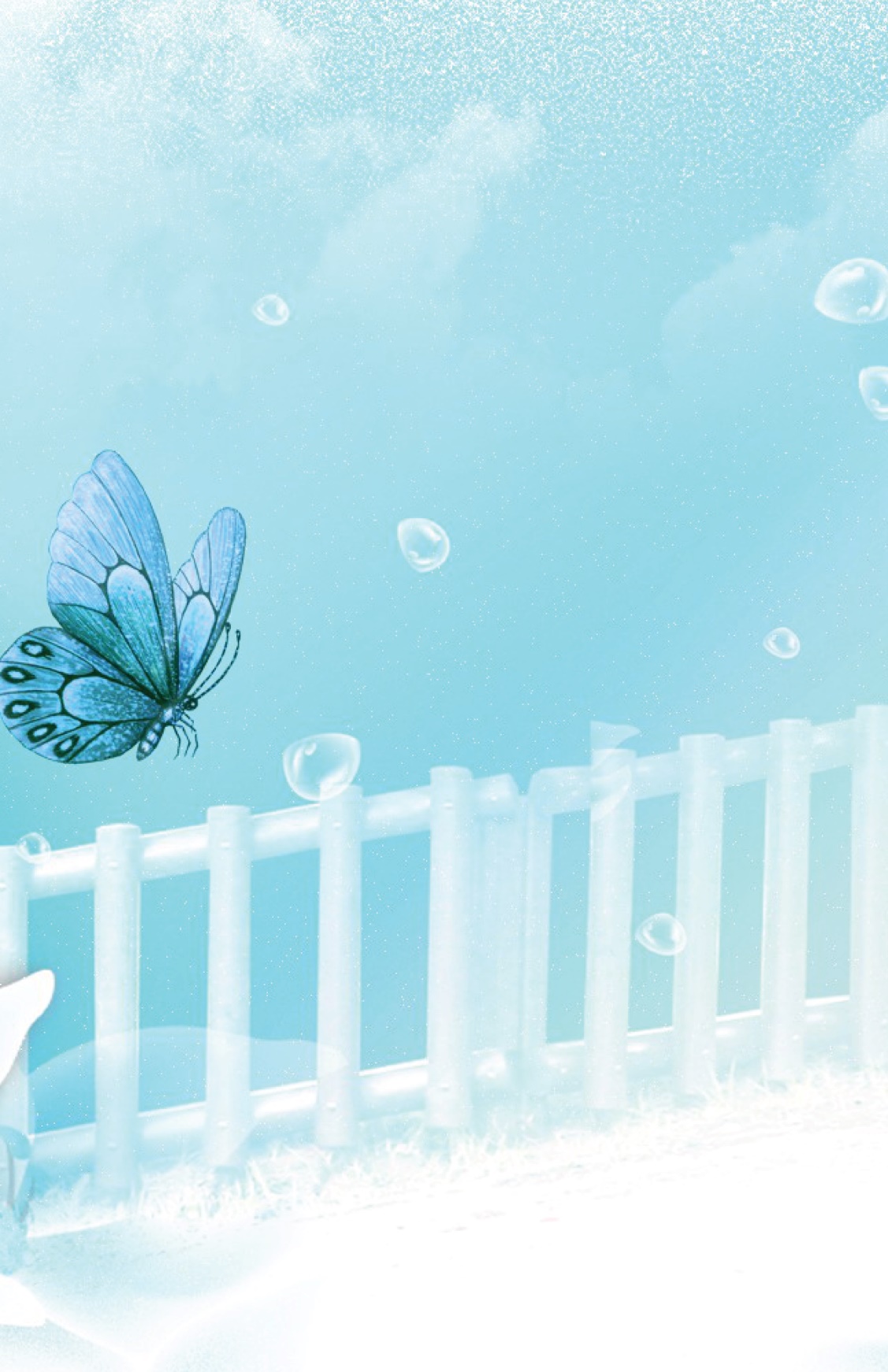 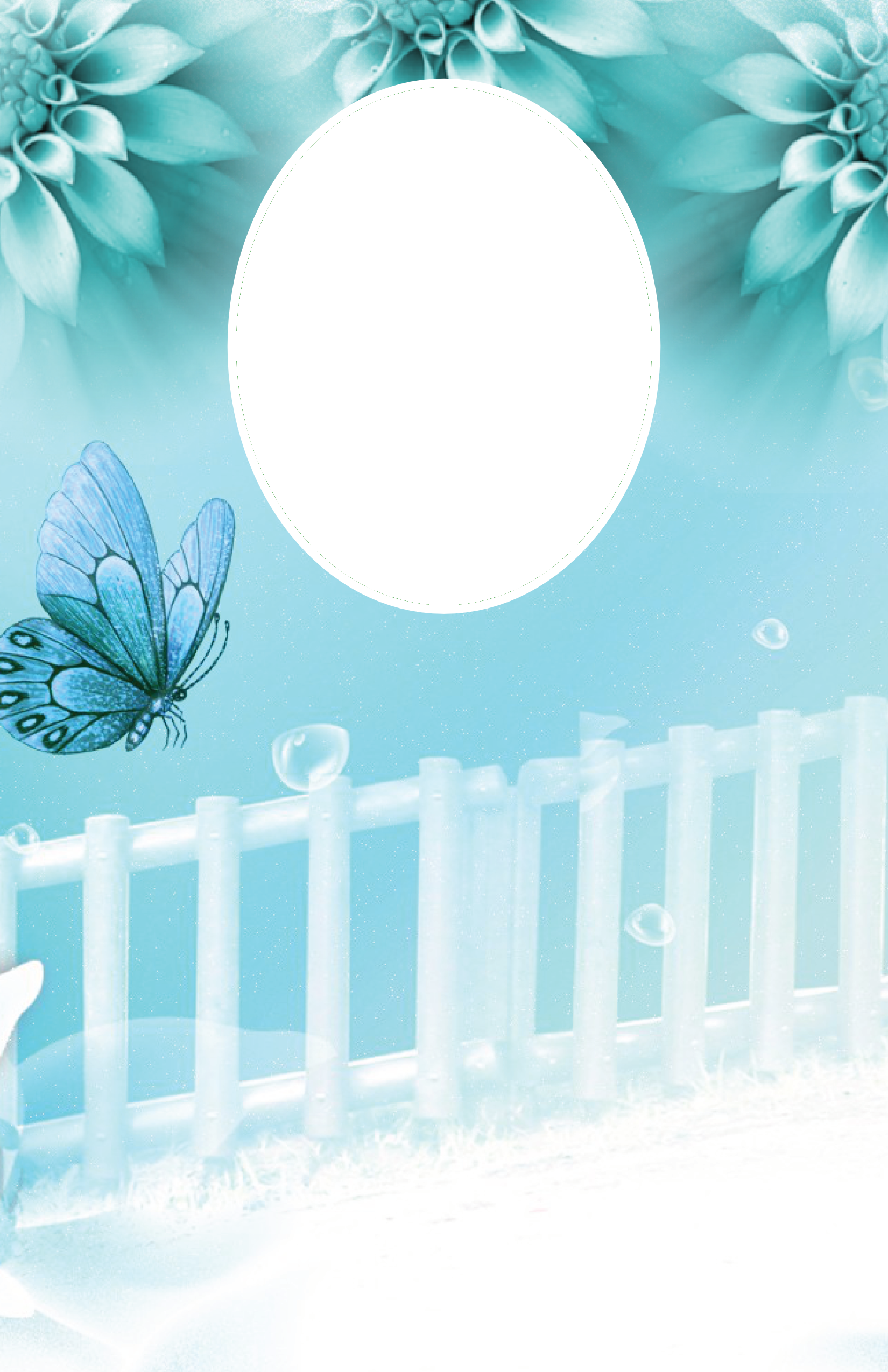 The ObituaryYou can enter The Obituary hereThe Order Of ServiceProcessionalScripture ReadingPrayer of ComfortMusical SelectionObituary ReadingRemarks
(2 minutes each please)Musical SelectionThe EulogyBenedictionRecessionalThe Order Of ServiceProcessionalScripture ReadingPrayer of ComfortMusical SelectionObituary ReadingRemarks
(2 minutes each please)Musical SelectionThe EulogyBenedictionRecessional